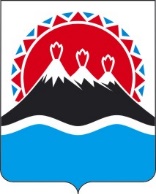 П О С Т А Н О В Л Е Н И ЕПРАВИТЕЛЬСТВАКАМЧАТСКОГО КРАЯг. Петропавловск-КамчатскийПРАВИТЕЛЬСТВО ПОСТАНОВЛЯЕТ:1. Внести в постановление Правительства Камчатского края от 28.07.2014 № 318-П «Об утверждении Порядка определения объема и предоставления субсидий из краевого бюджета частным образовательным организациям, осуществляющим образовательную деятельность по образовательным программам среднего профессионального образования на возмещение затрат, возникших в связи с оказанием услуг в сфере образования, в Камчатском крае» следующие изменения:1) наименование изложить в следующей редакции:«Об утверждении Порядка определения объема и предоставления субсидий из краевого бюджета частным образовательным организациям, осуществляющим образовательную деятельность по образовательным программам среднего профессионального образования на возмещение затрат, возникших в связи с оказанием услуг в сфере образования, в Камчатском крае»;2) преамбулу изложить в следующей редакции:«В соответствии со статьей 781 Бюджетного кодекса Российской Федерации, Федеральным законом от 29.12.2012 № 273-ФЗ «Об образовании в Российской Федерации», постановлением Правительства Российской Федерации от 18.09.2020 № 1492 «Об общих требованиях к нормативным правовым актам, муниципальным правовым актам, регулирующим предоставление субсидий, в том числе грантов в форме субсидий, юридическим лицам, индивидуальным предпринимателям, а также физическим лицам - производителям товаров, работ, услуг, и о признании утратившими силу некоторых актов Правительства Российской Федерации и отдельных положений некоторых актов Правительства Российской Федерации»ПРАВИТЕЛЬСТВО ПОСТАНОВЛЯЕТ:»;3) постановляющую часть изложить в следующей редакции:«1. Утвердить Порядок определения объема и предоставления субсидий из краевого бюджета частным образовательным организациям, осуществляющим образовательную деятельность по образовательным программам среднего профессионального образования на возмещение затрат, возникших в связи с оказанием услуг в сфере образования, в Камчатском крае согласно приложению к настоящему постановлению.2. Настоящее постановление вступает в силу после дня его официального опубликования.»;4) приложение изложить в редакции согласно приложению к настоящему приказу.2. Настоящее постановление вступает в силу после дня его официального опубликования.Приложение к постановлению Правительства Камчатского края от [Дата регистрации] № [Номер документа]«Приложение к постановлению Правительства Камчатского края от 28.07.2014 № 318-ППорядокопределения объема и предоставления субсидий из краевого бюджета частным образовательным организациям, осуществляющим образовательную деятельность по образовательным программам среднего профессионального образования на возмещение затрат, возникших в связи с оказанием услуг в сфере образования, в Камчатском крае1. Настоящий Порядок регулирует вопросы определения объема и предоставления из краевого бюджета субсидий частным образовательным организациям, осуществляющим образовательную деятельность по образовательным программам среднего профессионального образования в Камчатском крае (далее – получатели субсидий) в целях возмещения затрат, связанных с реализацией услуг по образовательным программам среднего профессионального образования (программам подготовки квалифицированных рабочих, служащих и специалистов среднего звена) в рамках основного мероприятия 2.9 «Предоставление субсидий из краевого бюджета частным образовательным организациям, осуществляющим образовательную деятельность по образовательным программам среднего профессионального образования, в Камчатском крае» подпрограммы 2 «Развитие профессионального образования в Камчатском крае" государственной программы Камчатского края «Развитие образования в Камчатском крае», утвержденной постановлением Правительства Камчатского края от 29.11.2013 № 532-П (далее – субсидия), в части направления затрат:1) на оплату труда и начисления на выплаты по оплате труда педагогическим работникам, учебно-вспомогательному персоналу, принимающему непосредственное участие в реализации программ среднего профессионального образования;2) на приобретение учебников и учебных пособий, средств обучения;3) на предоставление мер социальной поддержки детей-сирот и детей, оставшихся без попечения родителей, лиц из числа детей-сирот и детей, оставшихся без попечения родителей, а также лиц, потерявших в период обучения обоих родителей или единственного родителя, обучающихся в частных образовательных организациях, осуществляющих образовательную деятельность по образовательным программам среднего профессионального образования, в Камчатском крае.2. Министерство образования Камчатского края (далее – Министерство) осуществляет функции главного распорядителя бюджетных средств, до которого в соответствии с бюджетным законодательством Российской Федерации как получателя бюджетных средств доведены лимиты бюджетных обязательств на предоставлении субсидии на соответствующий финансовый год и плановый период.Субсидия предоставляется Министерством в пределах лимитов бюджетных обязательств, доведенных до Министерства в установленном порядке, на соответствующий финансовый год и плановый период.3. Сведения о субсидии размещаются на едином портале бюджетной системы Российской Федерации в информационно-телекоммуникационной сети «Интернет» в разделе «Бюджет».4. К категории получателей субсидий относятся частные образовательные организации, имеющие лицензию на осуществление образовательной деятельности и свидетельство о государственной аккредитации по образовательным программам среднего профессионального образования, зарегистрированные на территории Камчатского края в установленном порядке, которым утверждены контрольные цифры приема граждан на обучение по профессиям и специальностям среднего профессионального образования за счет средств краевого бюджета в соответствии с нормативным правовым актом Министерства.5. Условием предоставления субсидии является соответствие получателя субсидии на первое число месяца, в котором планируется заключение соглашения о предоставлении субсидии (далее – Соглашение), следующим требованиям:1) получатель субсидии не является иностранным юридическим лицом, а также российским юридическим лицом, в уставном (складочном) капитале которого доля участия иностранных юридических лиц, местом регистрации которых является государство или территория, включенные в утвержденный Министерством финансов Российской Федерации перечень государств и территорий, предоставляющих льготный налоговый режим налогообложения и (или) не предусматривающих раскрытия и предоставления информации при проведении финансовых операций (офшорные зоны), в совокупности превышает 50 процентов;2) получатель субсидии не получает средства из краевого бюджета на основании иных нормативных правовых актов Камчатского края на цели, указанные в части 1 настоящего Порядка.6. Для заключения Соглашения получатель субсидии представляет в Министерство следующие документы:1) заявку на предоставление субсидий по форме, утвержденной Министерством, с указанием расчетного счета получателя субсидии, открытого в кредитных организациях;2) справку в произвольной форме, подписанную руководителем получателя субсидии, подтверждающую соответствие получателя субсидии условиям предоставления субсидии, предусмотренным частью 5 настоящего Порядка;3) копии учредительных документов получателя субсидии, заверенные в установленном порядке.7. Документы, указанные в части 6 настоящего Порядка, подлежат обязательной регистрации в день их поступления в Министерство.8. Министерство в течение 2 рабочих дней со дня поступления документов, указанных в части 6 настоящего Порядка, получает сведения из Единого государственного реестра юридических лиц.Получатель субсидии вправе самостоятельно представить в Министерство выписку из Единого государственного реестра юридических лиц.9. Министерство в течение 15 рабочих дней со дня поступления документов, указанных в частях 6 и 8 настоящего Порядка, рассматривает их и проводит проверку получателя субсидии на соответствие категории получателей субсидий и условиям предоставления субсидий, установленным частями 4 и 5 настоящего Порядка, и заключает с получателем субсидии Соглашение либо уведомляет об отказе в заключении Соглашения с обоснованием причин отказа.10. Основаниями для отказа в заключении Соглашения являются:1) несоответствие получателя субсидии категории получателей субсидий и условию предоставления субсидии, установленным частями 4 и 5 настоящего Порядка;2) несоответствие представленных получателем субсидии документов требованиям, установленным частью 6 настоящего Порядка;3) непредставление или представление не в полном объеме получателем субсидии документов, указанных в части 6 настоящего Порядка;4) установление факта недостоверности представленной получателем субсидии информации.11. Соглашение, а также дополнительные соглашения к нему, в том числе дополнительное соглашение о расторжении Соглашения (при необходимости) заключаются в соответствии с типовой формой, утвержденной Министерством финансов Камчатского края.Соглашение заключается на один финансовый год.12. Обязательными условиями предоставления субсидии, включаемыми в Соглашение, являются:1) согласие получателя субсидии на осуществление Министерством соблюдения порядка и условий предоставления субсидии, в том числе в части достижения результатов предоставления субсидии, а также проверки органами государственного финансового контроля соблюдения получателем субсидии порядка и условий предоставления субсидии в соответствии со статьями 2681 и 2692 Бюджетного кодекса Российской Федерации;2) согласование новых условий соглашения или заключение дополнительного соглашения о расторжении соглашения при недостижении согласия по новым условиям в случае уменьшения Министерству ранее доведенных лимитов бюджетных обязательств, приводящего к невозможности предоставления субсидии в размере, определенном в соглашении.13. Для получения субсидии получатель субсидии ежемесячно в срок до 10 числа месяца, следующего за отчетным, представляет в Министерство отчет об осуществлении расходов по направлениям затрат, установленным частью 1 настоящего Порядка, за отчетный месяц по форме, установленной Соглашением (далее – отчет), с приложением следующих документов:1) копии документов, подтверждающих фактически произведенные затраты (расходно-кассовые ордера, расчетно-платежные ведомости и (или) расчетные ведомости и (или) платежные ведомости, платежные поручения, контракты (договоры), счета, и иные документы, подтверждающие затраты);2) копии локальных актов о зачислении (отчислении) и (или) переводе обучающихся с приложением актуального списка обучающихся в отчетном месяце (в случае увеличения (уменьшения) количества детей в отчетном месяце);3) копии локальных актов о предоставлении мер социальной поддержки детей-сирот и детей, оставшихся без попечения родителей, лиц из числа детей-сирот и детей, оставшихся без попечения родителей, а также лиц, потерявших в период обучения обоих родителей или единственного родителя (при наличии).14. Министерство в течение 5 рабочих дней со дня получения документов, указанных в части 13 настоящего Порядка, рассматривает их, проводит проверку соответствия получателя субсидии условиям предоставления субсидии, указанным в части 5 настоящего Порядка, и принимает решение о предоставлении субсидии либо уведомляет об отказе в ее предоставлении с обоснованием причин отказа.В случае принятия решения о предоставлении субсидии Министерство в течение 2 рабочих дней со дня принятия такого решения направляет получателю субсидии подписанный со своей стороны проект Соглашения в двух экземплярах посредством почтового отправления, или на адрес электронной почты, или иным способом, обеспечивающим подтверждение получения указанного проекта получателем субсидии.Получатель субсидии в течение 3 рабочих дней со дня получения проекта Соглашения подписывает и возвращает Соглашение в Министерство.В случае непоступления в Министерство подписанного Соглашения в течение 3 рабочих дней со дня получения получателем субсидии проекта Соглашения получатель субсидии признается уклонившимся от заключения Соглашения.Министерство не позднее 10-го рабочего дня, следующего за днем принятия решения о предоставлении субсидии, перечисляет субсидию на расчетный счет получателя субсидии, реквизиты которого указаны в Соглашении.15. Основаниями для отказа в предоставлении субсидии являются:1) несоответствие представленного получателем субсидии отчета требованиям, установленным частью 13 настоящего Порядка, или непредставление отчета;2) недостоверность представленной получателем субсидии информации;3) несоответствие получателя субсидии категории получателей субсидий, установленной частью 4 настоящего Порядка.16. Результатом предоставления субсидии является количество обучающихся по образовательным программам среднего профессионального образования в частной образовательной организации, получающих образование за счет средств краевого бюджета в текущем финансовом году.Результат предоставления субсидии устанавливается в Соглашении по состоянию на 31 декабря текущего финансового года.17. Размер субсидии определяется по формуле:, гдеSх – размер субсидии, предоставляемой в х-ом календарном году обучения;– значение базового норматива затрат на оказание i-ой государственной услуги по j-ой профессии, специальности в х-ом календарном году, утвержденного нормативным правовым актом Министерства;Чхj – численность обучающихся в частной образовательной организации по j-ой профессии, специальности по образовательным программам среднего профессионального образования за счет средств краевого бюджета в х-ом календарном году, установленная нормативным правовым актом Министерства; Кxj – число месяцев обучения в х-ом календарном году по j-ой профессии, специальности;Nс – затраты, связанные с предоставлением мер социальной поддержки обучающимся в частной образовательной организации по j-ой профессии, специальности по образовательным программам среднего профессионального образования за счет средств краевого бюджета, относящимся к категории детей-сирот и детей, оставшихся без попечения родителей, лиц из числа детей-сирот и детей, оставшихся без попечения родителей, а также лиц, потерявших в период обучения обоих родителей или единственного родителя, в соответствии с Законом Камчатского края от 18.09.2008 № 122 «О социальной поддержке детей-сирот и детей, оставшихся без попечения родителей, лиц из числа детей-сирот и детей, оставшихся без попечения родителей, а также лиц, потерявших в период обучения обоих родителей или единственного родителя, в Камчатском крае»;Чc – численность обучающихся в частной образовательной организации по j-ой профессии, специальности по образовательным программам среднего профессионального образования за счет средств краевого бюджета, относящихся к категории детей-сирот и детей, оставшихся без попечения родителей, лиц из числа детей-сирот и детей, оставшихся без попечения родителей, а также лиц, потерявших в период обучения обоих родителей или единственного родителя, согласно документам, указанным в пункте 1 части 6 настоящего Порядка.Для расчета числа месяцев обучения в первый календарный год обучения учитываются значения начиная с месяца начала обучения до декабря, в последний – с января до месяца окончания обучения, в остальные – с января по декабрь.18. Значение базового норматива затрат на оказание государственной услуги рассчитывается в соответствии с Порядком определения нормативных затрат на оказание государственных услуг, применяемых при расчете объема финансового обеспечения выполнения государственного задания на оказание государственных услуг краевыми государственными учреждениями, подведомственными Министерству образования Камчатского края, утвержденным приказом Министерства образования и науки Камчатского края от 25.11.2016 № 1396.19. Получатель субсидии в течение 15 рабочих дней года, следующего за отчетным, представляет в Министерство отчетность о достижении результата предоставления субсидии по форме, установленной Соглашением.Министерство вправе установить в Соглашении сроки и формы представления получателем субсидии дополнительной.20. Министерство осуществляет в отношении получателей субсидии проверки соблюдения ими порядка и условий предоставления субсидии, в том числе в части достижения результатов ее предоставления. Органы государственного финансового контроля осуществляют в отношении получателей субсидии проверки в соответствии со статьями 2681 и 2692 Бюджетного кодекса Российской Федерации.21. В случае выявления, в том числе по фактам проверок, указанных в части 22 настоящего Порядка, а также недостижения значений результата предоставления субсидии, необходимого для его достижения, получатель субсидии, а также лица, получившие денежные средства за счет средств субсидии на основании договоров, заключенных с организацией (за исключением средств, предоставляемых в целях реализации решений Президента Российской Федерации, исполнения контрактов (договоров) на поставку товаров, выполнение работ, оказание услуг), обязаны возвратить денежные средства в краевой бюджет в следующем порядке и сроки:1) в случае выявления нарушения органом государственного финансового контроля – на основании представления и (или) предписания органа государственного финансового контроля в сроки, указанные в представлении и (или) предписании;2) в случае выявления нарушения Министерством – в течение 20 рабочих дней со дня получения требования Министерства.22. Получатель субсидии обязан возвратить средства субсидии в следующих размерах:1) в случае нарушения условий и порядка предоставления субсидии - в полном объеме;2) в случае недостижения значения результата предоставления субсидии в размере, определяемом по формуле:, гдеSвозврата – объем субсидии, подлежащий возврату в краевой бюджет;– значение базового норматива затрат на оказание i-ой государственной услуги по j-ой профессии, специальности в х-ом календарном году, утвержденного нормативным правовым актом Министерства;Чxj пл – планируемое количество обучающихся по j-ой профессии, специальности по образовательным программам среднего профессионального образования за счет средств краевого бюджета в х-ом календарном году, на основании отчетности, установленное Соглашением;Чxj факт – фактическое количество обучающихся по j-ой профессии, специальности по образовательным программам среднего профессионального образования за счет средств краевого бюджета в х-ом календарном году, на основании отчетности, представляемой в соответствии с частью 19 настоящего Порядка;Кxj – число месяцев обучения в х-ом календарном году по j-ой профессии, специальности;Кxj факт – фактическое количество месяцев обучения в х-ом календарном году по j-ой профессии, специальности обучающимися по j-ой профессии, специальности по образовательным программам среднего профессионального образования за счет средств краевого бюджета, не завершившими обучение;Nс – затраты, связанные с предоставлением мер социальной поддержки обучающимся в частной образовательной организации по j-ой профессии, специальности по образовательным программам среднего профессионального образования за счет средств краевого бюджета, относящимся к категории детей-сирот и детей, оставшихся без попечения родителей, лиц из числа детей-сирот и детей, оставшихся без попечения родителей, а также лиц, потерявших в период обучения обоих родителей или единственного родителя, в соответствии с Законом Камчатского края от 18.09.2008 № 122 «О социальной поддержке детей-сирот и детей, оставшихся без попечения родителей, лиц из числа детей-сирот и детей, оставшихся без попечения родителей, а также лиц, потерявших в период обучения обоих родителей или единственного родителя, в Камчатском крае»;Чxj плс – планируемая численность обучающихся в частной образовательной организации по j-ой профессии, специальности по образовательным программам среднего профессионального образования за счет средств краевого бюджета, относящихся к категории детей-сирот и детей, оставшихся без попечения родителей, лиц из числа детей-сирот и детей, оставшихся без попечения родителей, а также лиц, потерявших в период обучения обоих родителей или единственного родителя в х-ом календарном году, установленная Соглашением;Чxj фактс – фактическая численность обучающихся в частной образовательной организации по j-ой профессии, специальности по образовательным программам среднего профессионального образования за счет средств краевого бюджета, относящихся к категории детей-сирот и детей, оставшихся без попечения родителей, лиц из числа детей-сирот и детей, оставшихся без попечения родителей, а также лиц, потерявших в период обучения обоих родителей или единственного родителя в х-ом календарном году, на основании отчетности, представляемой в соответствии с частью 19 настоящего Порядка.23. Письменное требование о возврате субсидии направляется Министерством в течение 10 календарных дней со дня выявления обстоятельств, указанных в части 21 настоящего Порядка.24. При невозврате средств субсидии в сроки, установленные частью 21 настоящего Порядка, Министерство принимает необходимые меры по взысканию подлежащей возврату в краевой бюджет субсидии в судебном порядке в срок не позднее 30 рабочих дней со дня, когда Министерству стало известно о неисполнении получателем обязанности возвратить средства субсидии в краевой бюджет.[Дата регистрации]№[Номер документа]О внесении изменений в постановление Правительства Камчатского края от 28.07.2014
№ 318-П «Об утверждении Порядка определения объема и предоставления субсидий из краевого бюджета частным образовательным организациям, осуществляющим образовательную деятельность по образовательным программам среднего профессионального образования на возмещение затрат, возникших в связи с оказанием услуг в сфере образования, в Камчатском крае»Председатель Правительства Камчатского края[горизонтальный штамп подписи 1]Е.А. Чекин